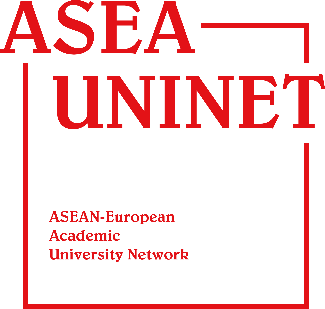 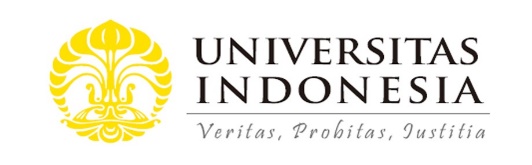 REGISTRATION FORMASEA UNINET Students Week 2017“Sustainable Development: A Multidisciplinary Approach”Universitas Indonesia, December 3—16, 2017Please provide your information details as they appear in your passport.  	Salutation			:			*delete the inappropriate optionsFull Name*				Current Email Address*	 	Phone Number*		      Please include Country Code. Example: +123XXXXXXCurrent mailing address		:	City	Country						Postal Code 	Date of BirthNationalityGenderPassport NumberIssuing CountryDate of Issue                                                                           Date of Expiry 	Name of University				                	Faculty Name			:	Major/Dept Name		Mailing Address		 					City			                     Country	Postal Code			Faculty/ International Office Contact person*	E-mail address*	Phone number*     Please include Country Code. Example: +123XXXXXXProgram Duration Offered Course	Arrival InformationDeparture InformationApplicant’s Signature: 		Date:Completed Application Form Resume/CVLetter of Recommendation issued by home universityCopy of Passport Certificate of English Proficiency (TOEFL/IELTS/TOEIC/etc)Recommendation Letter from home university